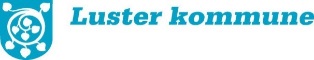 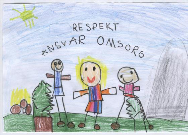 Hafslo barne og ungdomsskuleHafslo, 27.04.21FORELDREMØTE FOR KULL 2015, 1. KLASSE, skuleåret 2021/2022!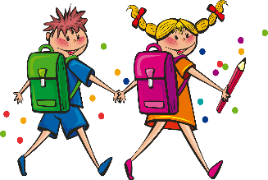 Tid: Tysdag 11. mai kl. 18.00Stad: Auditoriet på Hafslo barne- og ungdomsskule. (Bruk inngangen i fellesbygget).Innhald:Rektor ynskjer velkomen og informerar om skulen.Henny, helsesjukepleiar orienterar om si rolle på skulen og skulestartkonsultasjonAnita, Sfo-leiar, presenterer Sfo, leikemiljøet og ferietilbod v. 31 og 32.1. klasseteamet presenterar seg.Informasjon om førskuledagane.Informasjon om skulestarten.Ope for spørsmål.Om de ikkje har høve til å kome på foreldremøtet, ynskjer me at de seier ifrå til skulen.Velkommen!Med helsingHilde Holte Selland, rektor HBUS 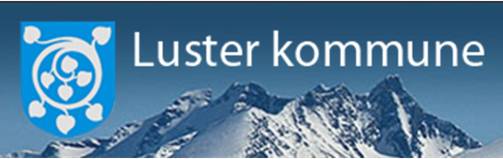 hilde.holte.selland@luster.kommune.no57 68 58 22, mob.nr. 91178041